Learning Card # ______Name: Name: Lines, line segments, or rays that _____________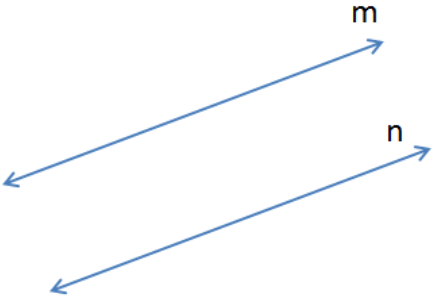 _______________.Lines, line segments, or rays that ____________________________.A ___________________ is a line that cuts through parallel lines.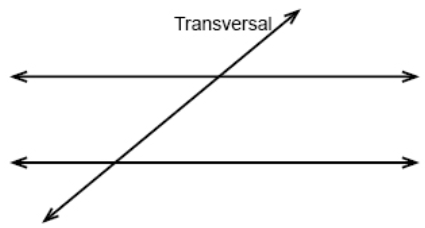 Parallel LinesParallel LinesParallel LinesLearning Card # ______Name: Name: Definition: 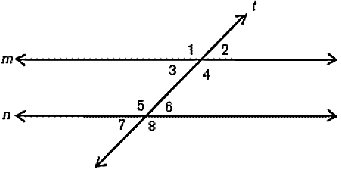 Two angles in the __________________ of the parallel lines and on __________________ sides.Definition: Two angles in the __________________ of the parallel lines and on __________________ sides.Solve for x:∠ABC and ∠XYZ are interior angles.∠ABC = 6x – 23∠XYZ = 3x + 4 Alternate Interior AnglesAlternate Interior AnglesAlternate Interior AnglesLearning Card # ______Name: Name: Definition: Two angles in the __________________ of the parallel lines and on __________________ sides.Definition: Two angles in the __________________ of the parallel lines and on __________________ sides.∠ABC and ∠XYZ are exterior angles.∠ABC = 14x + 8∠XYZ = 4x + 28 Alternate Exterior AnglesAlternate Exterior AnglesAlternate Exterior AnglesLearning Card # ______Name: Name: Definition: Two angles in the __________________ of the parallel lines and on __________________ sides.Definition: Two angles in the __________________ of the parallel lines and on __________________ sides.∠ABC and ∠XYZ are same side interior angles.∠ABC = 5x + 4∠XYZ = 10x + 11 Consecutive (Same-Side) Interior AnglesConsecutive (Same-Side) Interior AnglesConsecutive (Same-Side) Interior AnglesLearning Card # ______Name: Name: Definition: Two angles in the __________________ of the parallel lines and on __________________ sides.Definition: Two angles in the __________________ of the parallel lines and on __________________ sides.∠ABC and ∠XYZ are same side exterior angles.∠ABC = 4x + 23∠XYZ = 2x + 37Consecutive (Same-Side) Exterior AnglesConsecutive (Same-Side) Exterior AnglesConsecutive (Same-Side) Exterior AnglesLearning Card # ______Name: Name: Definition: Two angles that lie in the_______________________________.Definition: Two angles that lie in the_______________________________.∠ABC and ∠XYZ are corresponding angles.∠ABC = 2x - 5∠XYZ = 3x - 10Corresponding AnglesCorresponding AnglesCorresponding Angles